PENGARUH DISIPLIN KERJA DAN KOMPETENSI SUMBER DAYA MANUSIA TERHADAP PRESTASI KERJA PADA GURU SMA YAYASAN PENDIDIKAN NURUL AMALIYAHDELI SERDANGSKRIPSIDiajukan Guna Memenuhi Persyaratan Memperoleh Gelar Sarjana Manajemen Program Studi Manajemen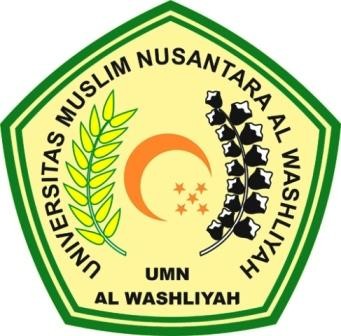 OLEH :NANDA PRATIWI NPM: 173114027PROGRAM STUDI MANAJEMEN FAKULTAS EKONOMIUNIVERSITAS MUSLIM NUSANTARA AL-WASHLIYAH MEDAN2021